营运部发〔2023〕024号                      签发人：  情人节活动方案【活动时间】：2023年2月11日至2月14日【活动主题】：夕望遇见你【活动内容】：活动一：主题活动满68元得：①医用防护口罩3个； ID254551（考核价2.6元）或ID255968（考核价2.65元） ID 256218（考核价3.3） ID255417（考核价2.8） ID256198（考核价2.9）
②抗原试纸3份；ID255338（考核价3.2元/份）ID240932（考核价2.8/份） ID255269（考核价3.5元/份）每个会员限送一次2.满88元送20元代金券：代金券使用方式：满30元抵扣20元代金券。代金券使用时间：2月11日-28日3.满128元：送西洋参3袋ID：209341西洋参（考核价5.5）4.会员凭借短信到店免费领取口罩10个ID202230 (输入会员卡自动优惠0.1前台下账)活动二：品类活动1、大保健品（部分品种）：汤臣倍健、康麦斯、百合康：买1得2（原价或低价）2、中药系列、草晶华系列：买2得33、情人节品种：详见品种清单三：2月11-16日新增品种奖励及活动门店任务及考核方式：门店考核方式：五：门店陈列海报：（之前已下发的海报）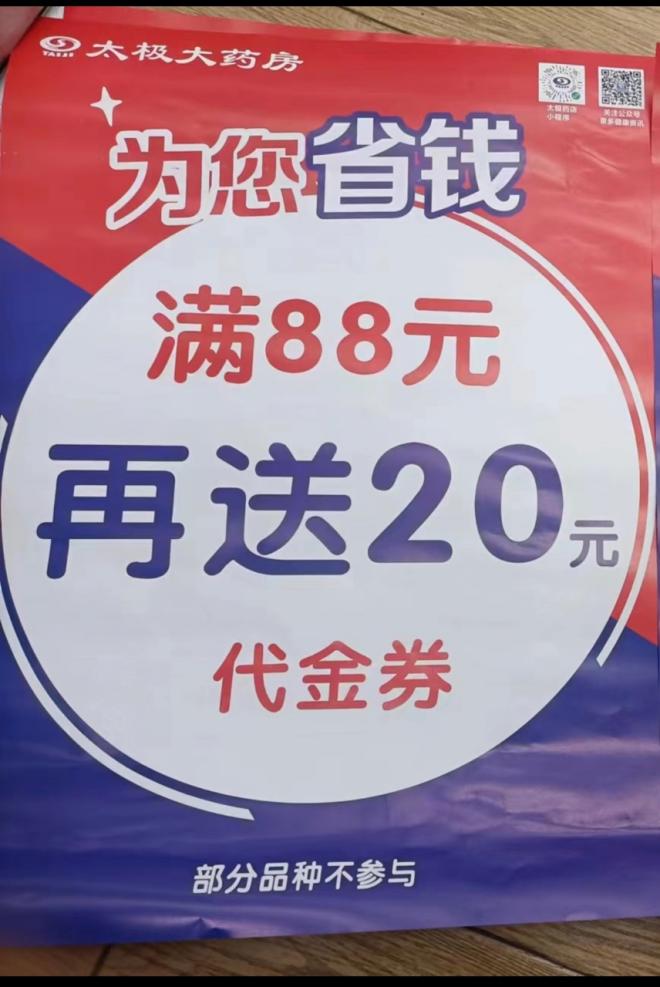 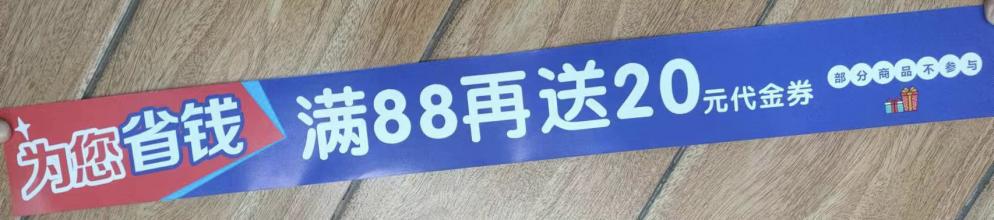 活动宣传要求：1、活动前、活动中、活动后的相关安排详见附表。2、活动的相关店内装饰必须在活动前一天下班前布置完，活动当天10:00前将活动现场开展的照片发到微信群（人流较多时），照片共发送4张（店外整体效果图、店内整体氛围图、门店买赠礼品堆放处），如未按时上传照片，将对店长处20元罚款，片长负同等责任，罚款20元。主题词： 关于    情  人  节  活  动                 方案                                                                                            四川太极大药房连锁有限公司                       2023年2月8日印发 拟稿：                   核对：                      （共印1份） 货品ID品名规格零售价活动内容店员挂金奖励活动时间 101715他达拉非片（希爱力）4粒398一盒立省30元368元/盒2.11-2.14118078枸橼酸西地那非片(万艾可)100mgx10片965买10粒得12粒(10粒+1粒）；赠品为门店卖品,100mg X1片40元2.12-2.16182086苯磺酸氨氯地平片5mgx28片99买3盒加0.01元换购2盒7粒（3662）2.12-2.16182090阿托伐他汀钙片20mgx28片179买3盒加0.01元换购2盒7粒（40989）2.12-2.16242576多效紧颜精华液30ml428买一送一（弹赠品）2.11-2.14242575多效紧颜修护霜50g398买一送一（弹赠品）2.11-2.14242574多效紧颜修护眼霜20g338买一送一（弹赠品）2.11-2.14215787柔润保湿洁颜慕斯150ml168买一送一（弹赠品）2.11-2.14166670贴透明质酸贴敷料25g*6248买一送一（弹赠品）2.11-2.14150102紧致眼霜20g328买一送一（弹赠品）2.11-2.14薇诺娜【坎级满赠】① 薇诺娜实付满777，送价值198元【新品多重肽喷雾】*1② 核销规则：【新年焕新颜】春节定制礼盒、多重肽喷雾，小票核销。                                                                         ③其他要求：A1、A2（舒敏系列、宝贝、生物膜）不参与。赠品不入系统，门店凭销售小票联系厂家直接配门店配薇诺娜【坎级满赠】① 薇诺娜实付满777，送价值198元【新品多重肽喷雾】*1② 核销规则：【新年焕新颜】春节定制礼盒、多重肽喷雾，小票核销。                                                                         ③其他要求：A1、A2（舒敏系列、宝贝、生物膜）不参与。赠品不入系统，门店凭销售小票联系厂家直接配门店配薇诺娜【坎级满赠】① 薇诺娜实付满777，送价值198元【新品多重肽喷雾】*1② 核销规则：【新年焕新颜】春节定制礼盒、多重肽喷雾，小票核销。                                                                         ③其他要求：A1、A2（舒敏系列、宝贝、生物膜）不参与。赠品不入系统，门店凭销售小票联系厂家直接配门店配薇诺娜【坎级满赠】① 薇诺娜实付满777，送价值198元【新品多重肽喷雾】*1② 核销规则：【新年焕新颜】春节定制礼盒、多重肽喷雾，小票核销。                                                                         ③其他要求：A1、A2（舒敏系列、宝贝、生物膜）不参与。赠品不入系统，门店凭销售小票联系厂家直接配门店配薇诺娜【坎级满赠】① 薇诺娜实付满777，送价值198元【新品多重肽喷雾】*1② 核销规则：【新年焕新颜】春节定制礼盒、多重肽喷雾，小票核销。                                                                         ③其他要求：A1、A2（舒敏系列、宝贝、生物膜）不参与。赠品不入系统，门店凭销售小票联系厂家直接配门店配薇诺娜【坎级满赠】① 薇诺娜实付满777，送价值198元【新品多重肽喷雾】*1② 核销规则：【新年焕新颜】春节定制礼盒、多重肽喷雾，小票核销。                                                                         ③其他要求：A1、A2（舒敏系列、宝贝、生物膜）不参与。赠品不入系统，门店凭销售小票联系厂家直接配门店配薇诺娜【坎级满赠】① 薇诺娜实付满777，送价值198元【新品多重肽喷雾】*1② 核销规则：【新年焕新颜】春节定制礼盒、多重肽喷雾，小票核销。                                                                         ③其他要求：A1、A2（舒敏系列、宝贝、生物膜）不参与。赠品不入系统，门店凭销售小票联系厂家直接配门店配活动期间日均任务日均毛利率130万28.64%奖励销售、毛利同时达标奖励30积分/人陈列位置pop（只陈列满88元送20元券的一面）
1.张贴在橱窗、玻璃门腰线上方，一个门、一扇橱窗各张贴一张。
2.货架上用T型架陈列2-3张层条层条放置于货架首层与第二层商品位置处，每组货架至少3张。气球只陈列店外门框气球